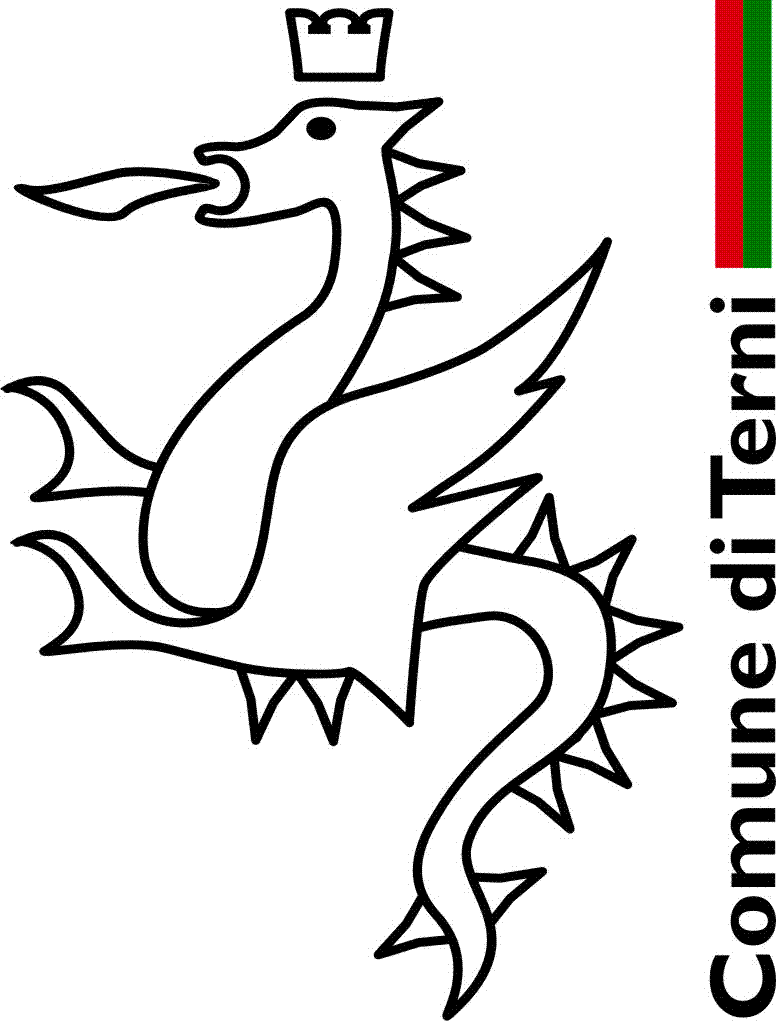 COMUNE DI TERNIDIREZIONE WELFAREPATTO DI COLLABORAZIONEPer la cura e rigenerazione area verde Via del Rivo (foglio 68 particelle 833p)Stipulato nel rispetto dei principi sanciti e delle prescrizioni contenute dal Regolamento sulla collaborazione tra cittadini e amministrazione per la cura e la rigenerazione dei beni comuni urbani, giusta delibera del Consiglio Comunale n.144 del 23/03/2015. Il presente Patto di Collaborazione definisce e disciplina le modalità di collaborazione traComune di Terni, rappresentato ai fini del presente atto dalla Dirigente della Direzione Welfare Avv. Cristina ClementieCentro Sociale il Rivo, rappresentata ai fini del presente atto dal Sig.Daniele Massei, si conviene e stipula quanto segue:visto il Regolamento sulla collaborazione tra cittadini e amministrazione per la cura e la rigenerazione dei beni comuni urbani, di seguito denominato Regolamento Beni ComuniPREMESSO:Che l’art. 118 della Costituzione prevede che: "Stato, Regioni, Province, Città Metropolitane e Comuni favoriscono l'autonoma iniziativa dei cittadini, singoli e associati, per lo svolgimento di attività di interesse generale, sulla base del principio della sussidiarietà";Che l'art. 24 del D.L. 133 del 12 settembre 2014 prevede che: “I comuni possono definire con apposita delibera i criteri e le condizioni per la realizzazione di interventi su progetti presentati da cittadini singoli o associati”;Che gli interventi possono riguardare la pulizia, la manutenzione, l'abbellimento di aree verdi, piazze, strade ovvero interventi di decoro urbano, di recupero e riuso, con finalità di interesse generale;Che il Comune di Terni, in accoglimento a tali principi, ha approvato il Regolamento sulla collaborazione tra cittadini e amministrazione per la cura e la rigenerazione dei beni comuni urbani, di seguito denominato Regolamento Beni Comuni;Considerato che il presente Patto di Collaborazione è il frutto di un lavoro di dialogo e confronto, il cui contenuto va adeguato al grado di complessità degli interventi e alla durata concordata in fase di progettazione, regolando in base alle specifiche necessità i termini della stessa;Che si ritiene di fondamentale importanza considerare, entro il programma di governo della città, le politiche attive quale forza strategica dello sviluppo della comunità, nella convinzione che tali prassi possano sviluppare e alimentare una relazionalità virtuosa sia per i singoli cittadini che delle famiglie che del sistema sociale in senso ampio, integrando le politiche di settore, i servizi/azioni, le soggettività singole ed organizzate in un‘ottica di reciprocità e sussidiarietà, in rispetto del principio sancito dall’art.118 della Costituzione;Che la condivisione dei valori e delle regole fondative di una comunità, della solidarietà, dell’identità e dello spirito di appartenenza ricoprono estrema importanza nella crescita e nello sviluppo di ogni individuo, realizzando forme di educazione civica e recupero dell’identità;Che in data 27/06/2019 è stato firmato con il Centro Sociale il Rivo il Patto di Collaborazione per la cura e rigenerazione area verde Via del Rivo (foglio 68 particelle 833p);Che il Patto di Collaborazione ha validità di un anno a partire dalla data di stipula del medesimo e alla scadenza, previa verifica che l’accordo sia stato attuato correttamente e nulla ostando, le parti possono pervenire ad una prosecuzione.Che con nota prot.n.67031 del 09/06/2020, il Presidente del Centro Sociale il Rivo, Giuseppe Santini ha inviato la relazione delle attività, svolte dal 27/06/2019 al 27/06/2020, concordate con i referenti comunali nell’ambito dei Laboratori Urbani Permanenti che si sono tenuti nel medesimo anno. Che i referenti del Laboratorio Urbano Permanente hanno verificato che le attività previste dal Patto di Collaborazione sono state attuate ed hanno approvato tramite e-mail, acquisite agli atti, la prosecuzione del Patto di Collaborazione di cui all’oggetto; Che con nota prot. 16014 del 02/02/21 agli atti, il Sig. Giuseppe Santini ha comunicato la variazione del Presidente e che con stessa nota il nuovo Presidente, Sig. Daniele Massei, ha manifestato la volontà di proseguire con il Patto di Collaborazione;Che in esecuzione al DPCM 11 marzo 2020 riguardante l’Emergenza Covid 19, l’A.C. ha dato specifiche indicazioni sulle prestazioni e attività funzionali alla gestione dell’emergenza ed, in particolare, la sospensione delle attività che non garantiscono il distanziamento sociale fino a nuova disposizione ministeriale.Che il Centro Sociale il Rivo persegue finalità ricreative, culturali, didattiche senza scopo di lucro e, attraverso la cura e la rigenerazione dell’area oggetto del patto di collaborazione   prevede delle  ricadute positive sull’ambiente, sia dal punto di vista fisico che sociale; Che questo progetto, oltre ad essere uno strumento per meglio affrontare il tema di un corretto rapporto con l’ambiente, si caratterizza per l’arricchimento che può portare, anche, a quello scambio Ente Locale/cittadini nelle tematiche del rispetto dell’altro e dei beni comuni;Che al fine di garantire il massimo coordinamento tecnico-progettuale, la gestione operativa del presente Patto di Collaborazione viene realizzata attraverso il Laboratorio Urbano Permanente. Tale Laboratorio è composto da referenti tecnici del Comune di Terni, da referenti del Centro Sociale il Rivo ed è aperto a tutti i cittadini residenti nell’area in cui interviene l’iniziativa e/o che vorranno partecipare al Progetto. Obiettivo è la creazione di un nuovo strumento di co-progettazione per l’individuazione di progetti sperimentali ed innovativi nell’ambito delle attività oggetto del presente Patto di CollaborazioneLe parti concordano quanto segue:Le premesse fanno parte integrante del presente Patto di CollaborazioneArt.1 Obiettivi e azioni di cura condivisaLe parti - Comune di Terni e Centro Sociale il Rivo - si impegnano ad operare in base ad uno spirito di leale collaborazione per la migliore attuazione del progetto, conformando la propria attività ai principi della trasparenza, della solidarietà e della sussidiarietà, ispirando le proprie relazioni ai principi di fiducia reciproca e responsabilità. Obiettivo generaleFavorire  attività ed iniziative di cura e rigenerazione dell’area verde di Via del Rivo (foglio 68 particella 833p);Creare un incontro positivo e costruttivo di conoscenza e scambi reciproci;Messa in rete delle risorse esistenti.Obiettivi specificiCura, rigenerazione e ripristino delle opere esistenti nell’area verde di Via del Rivo (foglio 68, particella 833p);Creare uno strumento fondamentale per sviluppare politiche di integrazione e di valorizzazione dei beni comuni;Promuovere lo sviluppo di una rete territoriale che implementi le sinergie mettendo in connessione  i cittadini con i servizi territoriali pubblici e privati;Promuovere strumenti innovativi e modelli sperimentali per rendere effettiva la partecipazione e la collaborazione tra cittadini italiani e stranieri con le istituzioni pubbliche locali;Sostenere e valorizzare lo sviluppo di forme di aggregazione e collaborazione tra cittadini;Soddisfare la domanda sociale rispettando il contesto paesaggistico, recuperando gli spazi pubblici con le finalità sociali come canoni di miglioramento estetico, incrementandone l’efficienza e valorizzando il concetto di bene comune, con attività che contrastino il degrado urbano.Art.2) Modalità di AzioneIl Centro Sociale il Rivo si occuperà, tramite i suoi volontari ed eventualmente con le altre realtà del territorio, di Taglio delle siepi;Potatura parziale rami;Manutenzione panchine;Altre attività da valutare nell’ambito del laboratorio Urbano permanente;Per realizzare gli obiettivi di cui all’art.1 si prevede l’attivazione di un Laboratorio Urbano Permanente, da convocarsi stabilmente a cadenza periodica, trimestrale nella fase di avvio, successivamente con cadenza semestrale e, all’occorrenza, in via straordinaria, ogniqualvolta una delle parti ne faccia espressa richiesta. Il Laboratorio rappresenta non soltanto la sede per effettuare il monitoraggio sull’andamento delle attività in corso ma soprattutto il luogo delle trattative, di definizione, nell’ambito della coprogettazione, delle attività successive, manifestando esigenze e proposte. Per affrontare le tematiche contenute nel presente Patto di Collaborazione, il Laboratorio Urbano Permanente può costituire gruppi di lavoro con il compito di individuare proposte concrete di soluzione ai problemi in esame.		Detto Laboratorio è composto:Referenti del Comune di Terni:Antonella Lucioni - Ufficio partecipazione territoriale  - Beni Comuni;Laura Brignone – Direzione Welfare;Nannurelli Federico - Direzione Lavori pubblici - Manutenzioni;Referenti del Centro Sociale il Rivo:Giuseppe Santini;Paolo Diamanti.Art.3) Ruolo e reciproci impegni dei Soggetti coinvolti, requisiti e limiti di interventoIl Comune si impegna a:Fornire al Centro Sociale il Rivo, tutte le informazioni utili per il proficuo svolgimento delle attività anche mediante il coinvolgimento di altri Settori e Servizi interni ed esterni all’Amministrazione Comunale;Mettere a disposizione le competenze tecniche tramite il Laboratorio Urbano Permanente, che, in loco, individuerà proposte concrete di soluzione ai problemi in esame e definirà la progettazione delle attività.;Garantire il coordinamento del Laboratorio Urbano Permanente di cui alle premesse del Presente Patto;Realizzare, anche su proposta del Centro Sociale il Rivo gli adeguamenti necessari per rendere maggiormente efficaci le azioni previste nell’interesse della cittadinanza, compatibilmente con la fattibilità e le risorse disponibili;Promuovere, nelle forme ritenute più opportune, un’adeguata informazione;Sostenere la realizzazione del progetto attraverso l’utilizzo dei mezzi di informazione dell’Amministrazione per la promozione e la pubblicizzazione delle attività di progetto;Rendersi disponibile a valutare la possibilità di eventuali agevolazioni fiscali, come da art. 20 del Regolamento Comunale Beni Comuni, che dovranno essere meglio definite ed approvate nell’ambito del Laboratorio Urbano Permanente;Il Centro Sociale il Rivo si impegna a: Svolgere le attività previste avvalendosi dei propri volontari e in collaborazione con le altre realtà operanti sul territorio;Fornire i materiali e quant’altro occorre per lo svolgimento delle attività oggetto del presente Patto di Collaborazione;Verificare il puntuale rispetto degli obblighi e obiettivi previsti nel presente Patto di Collaborazione da parte dei propri membri;Dare immediata comunicazione di eventuali interruzioni o cessazioni nello svolgimento delle attività o iniziative e di ogni evento che possa incidere sul corretto svolgimento del presente Patto di Collaborazione;Attivare forme di contributi a vario titolo al fine di finanziari i progetti di cui al presente Patto, da definire nell'ambito del laboratorio Urbano Permanente;Art.4) ResponsabilitàIl Centro Sociale il Rivo si impegna a fornire ai propri soggetti, a cui sono affidate le azioni di cui al presente patto, informazioni sui rischi anche interferenti esistenti negli ambienti in cui operano per la cura dei beni comuni e sulle misure di prevenzione e di emergenza adottate o da adottare e, pertanto, gli stessi si adopereranno per gestire le attività in economia, adottando la comune prudenza e diligenza durante le operazioni di manutenzione, nonché dotarsi di adeguati dispositivi di protezione individuale, previsti dalle vigenti normative;I soggetti a cui sono affidate le attività del presente patto sono tenuti al rispetto delle misure di sicurezza previste nel T.U.S (Dlgs 81/2008 s.m.i) disponendo di conseguenza e sollevando perciò il Comune di Terni da ogni responsabilità in merito;In riferimento agli interventi di cui al presente Patto  si individua, per le attività svolte dal Centro Sociale il Rivo  il Sig. Marco Petrucci quale supervisore cui spetta la responsabilità di verificare il rispetto della previsione di cui al comma b),  le modalità di intervento indicate nel patto di collaborazione, nonché, il mantenimento in  sicurezza delle aree e delle attrezzature necessarie al fine di evitare situazioni di pericolo nei confronti di persone animali o cose, limitatamente allo svolgimento delle attività di cui al presente patto; Il Centro Sociale il Rivo si impegna a far sottoscrivere l’accettazione dell’incarico di Supervisore al Sig. Marco Petrucci,  che comporta l’assunzione di responsabilità  di qualunque danno causato a cose e/o persone dell’Amministrazione Comunale e/o a terzi e/o cose di terzi durante l’attività oggetto del presente patto sollevando l’Amministrazione Comunale da ogni e qualsiasi responsabilità civile e penale che possa derivarne;Il Centro Sociale il Rivo si impegna a fornire ai soggetti, occupati nelle attività di cui al presente patto, coperture assicurative contro gli infortuni e le malattie connessi allo svolgimento dell’attività stessa, nonché per la responsabilità civile verso terzi, sollevando il Comune di Terni dalle relative responsabilità.Art.5) Individuazione degli interlocutori per la presente forma di collaborazioneIl presente Patto di collaborazione è affidato alla gestione dei referenti qui di seguito elencati:Per il Comune di Terni:La  P.O. dott.ssa Laura Brignone della Direzione Welfare    Dott.ssa Maria Rosaria MoscatelliPer il Centro Sociale il RivoIl PresidenteDaniele MasseiArt.6) Durata del Patto di collaborazione e cause di sua anticipata risoluzioneIl presente Patto di Collaborazione ha validità di un anno a partire dalla data di stipula del medesimo. Alla scadenza, previa verifica del Laboratorio Urbano Permanente, che l’accordo sia stato attuato correttamente e nulla ostando, le parti possono pervenire ad una prosecuzione;Eventuale risoluzione anticipata può avvenire, previa verifica del Laboratorio Urbano Permanente, per decisione bilateralmente determinata e motivata da necessità comprovate o per inadempienze rilevanti degli impegni assunti, da sollevare per iscritto.Art.7Informativa per il trattamento dei dati personali ai sensi e per gli effetti degli articoli 14-15 del GDPR (Regolamento generale sulla protezione dei dati (UE) 679/2016)Il Regolamento (UE) 679/2016 (in seguito “GDPR”) prevede il diritto alla protezione dei dati personali. In osservanza alla normativa vigente, pertanto, il trattamento di tali dati sarà improntato ai principi di correttezza, liceità, esattezza, trasparenza, minimizzazione, limitazione delle finalità e della conservazione, nonché di tutela della Sua riservatezza e nel rispetto dei Suoi diritti. Ai sensi del Regolamento UE 679/2016, si informa quanto segue:  Titolare del trattamento:Il titolare del trattamento è il Comune di Terni nella persona del Sindaco pro-tempore, con sede in P.zza Mario Ridolfi n. 1 – 05100, Terni; pec: comune.terni@postacert.umbria.it. Tel. 07445491 Il responsabile della Protezione dei Dati (RPD): rpd@comune.terni.it.Finalità del TrattamentoI dati forniti sono raccolti e verranno trattati esclusivamente per finalità istituzionali e per la erogazione dei servizi richiesti presso i nostri uffici. In particolare:esecuzione dei propri compiti di interesse pubblico o comunque connessi all'esercizio dei propri pubblici poteri, ivi incluse le finalità di archiviazione, di ricerca storica e di analisi per scopi statistici;erogazione di tutti i servizi istituzionali connessi direttamente e indirettamente ai cittadini;permettere ai cittadini di usufruire di specifici servizi dall’ufficio al quale si è rivolto;gestire eventualmente gli adempimenti in materia di “Amministrazione Trasparente”.Modalità del Trattamento: In conformità ai requisiti di sicurezza richiesti dalle normative, e in relazione alle finalità di cui sopra, le operazioni di trattamento dati potrà essere effettuato, oltre che con l’utilizzo di materiale cartaceo, con l’ausilio di mezzi informatici e telematici, con logiche di organizzazione ed elaborazione strettamente correlate alle finalità stesse e comunque in modo da garantire la sicurezza, l’integrità e la riservatezza dei dati, nel rispetto delle misure tecniche organizzative, previste dalle disposizioni vigenti, atte a ridurre il rischio di perdita, uso non corretto, accesso non autorizzato, divulgazione e manomissione dei dati e comprenderanno la raccolta, la registrazione, la strutturazione, la conservazione, l’adattamento o modifica, l’estrazione, la consultazione, l’uso, la comunicazione tramite trasmissione, il raffronto od interconnessione, e l’archiviazione dei medesimi. Non si effettuano trattamenti basati su processi decisionali automatizzati (quali la profilazione). I dati non saranno oggetto di trasferimento al di fuori dell’Unione Europea.Misure di sicurezza Si informa che sono state adottate misure specifiche poste in essere per fronteggiare rischi di distruzione, perdita, modifica, accesso, divulgazione non autorizzata; sistemi di autenticazione, sistemi di autorizzazione, sistemi di protezione.Natura del conferimento dei dati e conseguenze in caso di rifiuto La comunicazione di tutti i dati richiesti, rivolgendosi ai nostri uffici, è obbligatorio; pertanto, il mancato, parziale, o inesatto conferimento dei dati, o l’omessa comunicazione degli stessi, comporterà l'impossibilità per il Titolare o /e Responsabile di erogare i servizi previsti e richiesti. Dati oggetto di trattamento  I dati personali raccolti e trattati dal il Titolare o /e Responsabile potranno riguardare, per esempio: dati identificativi/anagrafici (nome, cognome, data di nascita, luogo di nascita, codice fiscale, indirizzo di residenza o domicilio, numero documento di identificazione), recapiti (telefono, indirizzo e-mail, ecc.).Periodo di conservazione dei datiI dati saranno conservati per il periodo necessario al raggiungimento delle finalità per le quali sono stati raccolti e comunque secondo i seguenti criteri: 1) specifiche norme di legge, che regolamentano l’attività istituzionale e amministrativa del Titolare; 2) dalla specifica normativa di settore che disciplina la conservazione dei documenti amministrativi. Alcune categorie di dati personali, infine, potranno essere conservati anche fino al tempo permesso dalla legge italiana a tutela degli interessi del Comune (art. 2947, co. 1 e 3 c.c.).Comunicazione e diffusione datiPer la gestione delle attività istituzionali, amministrative, contabili del Titolare per fini connessi all’erogazione del servizio richiesto, i dati potranno essere resi accessibili, portati a conoscenza o comunicati al personale dipendente del Titolare e possono essere messi a disposizione di soggetti terzi, che agiranno quali responsabili esterni del trattamento, preposti espressamente dal Titolare all’esecuzione di determinate operazioni di trattamento.I dati personali potranno altresì essere messi a disposizione di soggetti terzi, autonomi titolari del trattamento (ad esempio: altri Enti Pubblici, Ministeri, Associazioni), che erogano servizi strumentali a soddisfare le richieste o ai quali la comunicazione dei dati è necessaria per ottemperare a norme di legge o regolamenti che ne dispongono la comunicazione (compreso gli organi di controllo) ovvero per fini connessi all’erogazione degli specifici servizi erogati dall’ufficio.Diritto dell’Interessato:L’interessato potrà, in qualsiasi momento, esercitare i diritti di cui agli artt. 15-22 del Regolamento UE 679/2016, nei confronti del Titolare del Trattamento. In particolare il diritto di: accesso, rettifica, cancellazione, limitazione, portabilità (intesa come diritto ad ottenere dal titolare del trattamento i dati in un formato strutturato di uso comune e leggibile da dispositivo automatico per trasmetterli ad un altro titolare del trattamento senza impedimenti), opposizione al trattamento o revoca del consenso al trattamento (nei casi previsti). L’interessato, altresì, può proporre opposizione da presentare al Titolare del trattamento (art. 21). L’esercizio dei diritti può essere esercitato mediante comunicazione scritta da inviare a mezzo PEC o lettera raccomandata A/R, ai recapiti indicati nella presente, individuati come “Titolare del trattamento” di detta informativa. L’interessato può proporre reclamo da presentare all’Autorità di controllo (per maggiori informazioni consultare il sito web dell’Autorità www.garanteprivacy.it).Art.8) Norma finalea) 	Per quanto non espressamente convenuto vale il Regolamento sulla Collaborazione tra cittadini ed Amministrazione per la cura e la rigenerazione dei Beni Comuni Urbani.Terni lì 25/02/2021Fatto letto e sottoscritto per accettazionePer il Comune di Terni:La Dirigente Direzione Welfare(Avv.Cristina Clementi)Per il Centro Sociale il RivoIl Presidente(Massei Daniele)